   TRINITY UNITED METHODIST CHURCHPastor Doug Benton                                                                                 ___       Minister  September 26, 2021                         Greeter: John Pollard                       Color:  GreenEIGHTEENTH SUNDAY AFTER PENTECOST  "We welcome you to our service this morning and pray that your time with us will be a blessing to you"THE ORDER FOR WORSHIPPrelude                                                                                                        Eddie WelbornLet us silently prepare our hearts and minds for worship.Welcome and Announcements                                                                         Grady SennChiming of the Hour						                          Eddie WelbornCandle Lighting and Processional						Call to Worship                                                                                                            Grady SennOpening Prayer                                                                        		                  Grady SennChildren’s Time						                               Grady SennHymn of Adoration: “Jesus Loves Me”                                                                           Page 191         *Apostles Creed							                        Page 881*Gloria Patri:  “Glory Be to the Father”Praises, Concerns and Prayers                                                                                    Grady SennPastoral Prayer/Lord’s Prayer                       				                  Grady Senn  Tithes and Offering                                                                                        Ushers / Grady Senn*Doxology: “Praise God From Whom All Blessings Flow” *Hymn of Preparation:  “Make Me a Captive, Lord”                                                   Page 421 First Reading:  Psalm 126                                                                                    Crystal WaldropSermon Scripture: John 16:16-24                                                                               Grady SennSermon:  From Sorrow to Joy                                                                                     Grady Senn*Hymn of Service:  “Are Ye Able”                                                                                  Page 530*Returning of the Light    						    *The Benediction                                         					     Grady Senn *Three-Fold Amen and Going Forth:                                                                   Eddie Welborn                                                               *Stand if able.                                                      God’s altar is open to you following the sermon.Technician:  Foster SennPlease pray for safe travels for Pastor Doug and Carrie during the next few weeks as they enjoy their honeymoon.Pastor Doug will return to the pulpit on October 17.WELCOME!Thank you for coming today!  We are delighted you are here!  We hope you will join us again as we continue to discover the difference God’s love makes in our lives.  If you have questions or desire to become a member of Trinity UMC, please speak to pastor.  We are blessed because you’re here.Trinity United Methodist Church           Please visit our website for bulletins & newsletters:1160 Trinity Church Road		             www.trinityumcnewberry.netNewberry, SC 29108			  Facebook: trinityumcnewberry	doug benton, Pastor			        803-276-1245 (Church Office)803-768-7687 (Church’s cellphone)803-543-0082 (Pastor’s Cell)		          dobenton@umcsc.net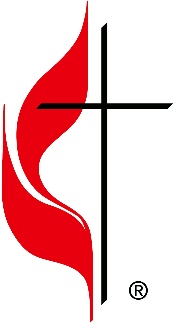 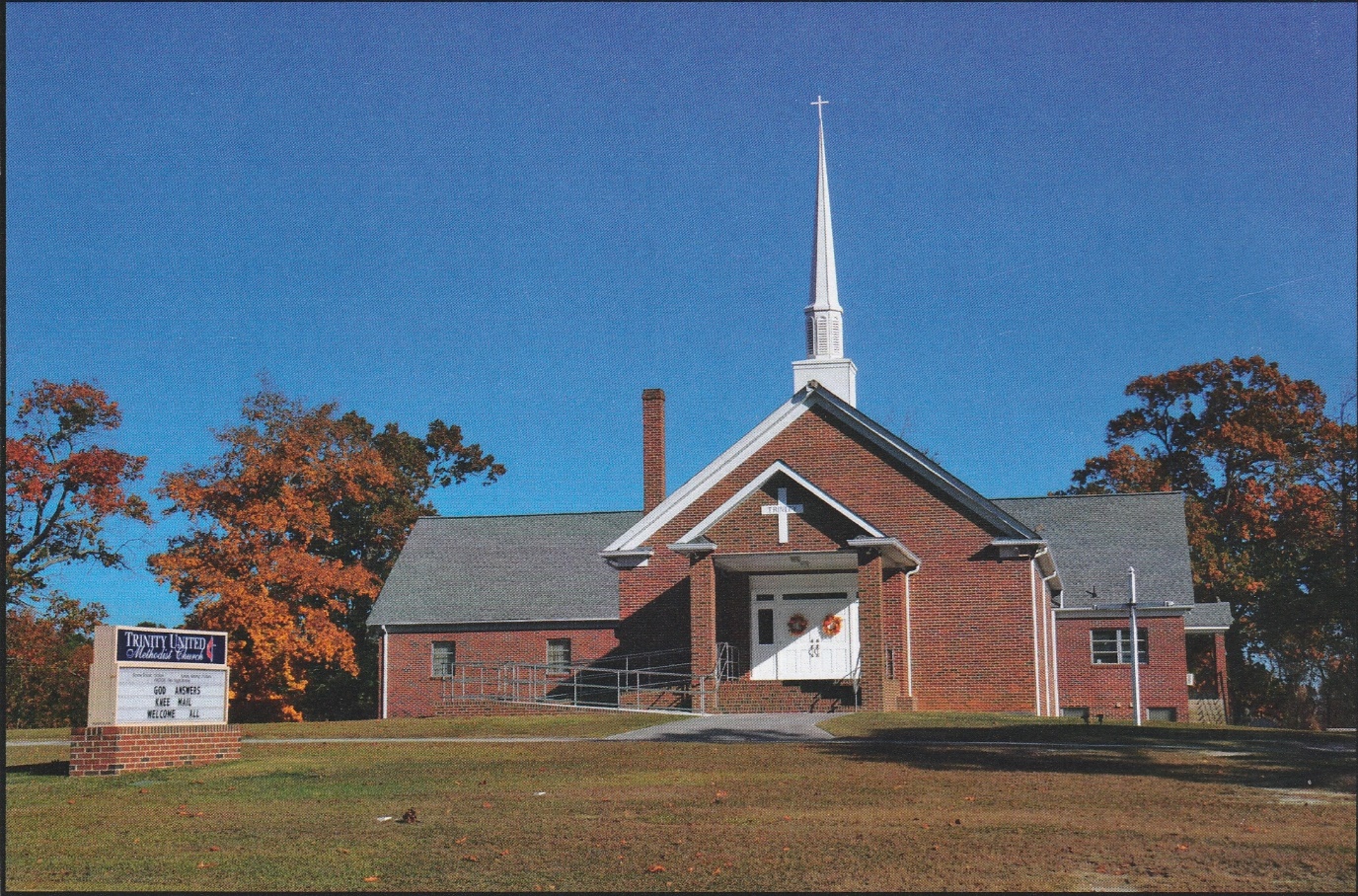 1160 Trinity Church RoadNewberry, SC 29108trinityumcnewberry@gmail.com